ALLEGATO “A”: modello unico di domanda per il rilascio del tesserino per hobbisti o creatori delle opere dell’ingegno e artistiche ai sensi dell’art. 32 bis della Legge Regionale n. 1/2007 e ss.mm.ii. (Testo unico in materia di commercio).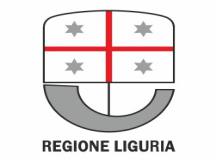 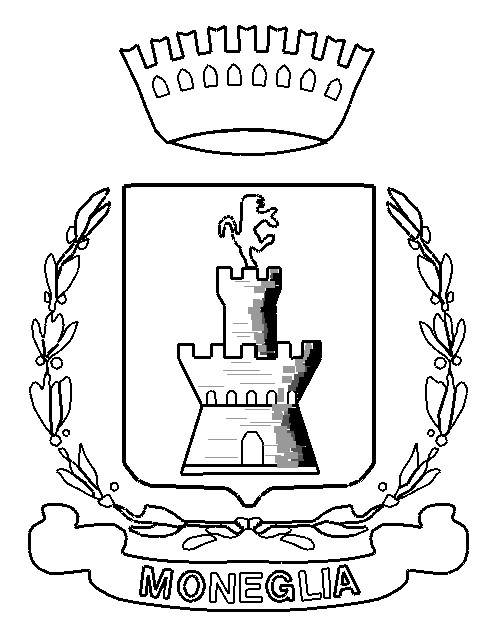 AL COMUNE DI MONEGLIA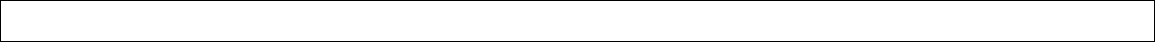 Indirizzo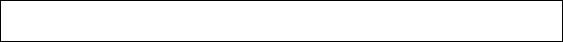 Cittadinanza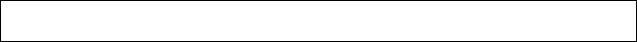 Codice fiscale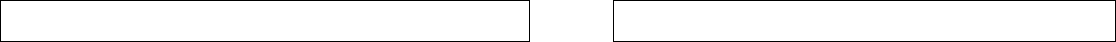 Tel.	Cell.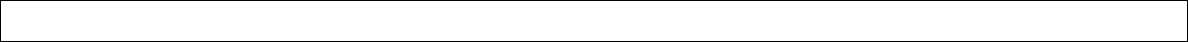 e-mailCHIEDE□ il rilascio del tesserino per: □ hobbista □ creatore delle opere dell’ingegno e artistiche ai sensi dell’articolo 32 bis della Legge Regionale 1/2007 e ss.mm.ii. (Testo unico in materia di commercio):□ il rinnovo del tesserino per: □ hobbista □ creatore delle opere dell’ingegno e artistiche ai sensi dell’articolo 32 bis della Legge Regionale 1/2007 e ss.mm.ii. (Testo unico in materia di commercio), già rilasciato dal Comune di________________________(_____) in data _________con n°__________________________________e in scadenza al__________________________e a tal fineDICHIARAai sensi degli artt. 46 e 47 del D.P.R. 445/2000e consapevole che le dichiarazioni mendaci, la falsità negli atti e l’uso di atti falsi sono puniti, come stabilito dall’art. 76 del D.P.R. n. 445/2000, ai sensi del codice penale e delle leggi speciali in materia e che, ai sensi dell’art. 75 dello stesso Decreto, il dichiarante decade dai benefici eventualmente conseguenti al provvedimento emanato sulla base della dichiarazione non veritieredi possedere la qualità di: □ hobbista ai sensi dell’articolo 27, comma 1, lettera k quater della Legge Regionale 1/2007 e ss.mm.ii□ creatore delle opere dell’ingegno e artistiche ai sensi dell’art. 27, comma 1, lettera k sexies della Legge Regionale 1/2007 e ss.mm.ii. □ (qualora trattasi di primo rilascio del tesserino) di non aver mai richiesto ad altro Comune ligure, di non essere in possesso di tesserino per hobbisti o creatori delle opere dell’ingegno e artistiche in corso di validità e di impegnarsi a non richiedere un altro tesserino ad altro Comune ligure per la durata di anni 5 dall’eventuale rilascio in esito alla presente istanza; □ (qualora trattasi di rinnovo del tesserino) di possedere esclusivamente il tesserino per hobbisti o creatori delle opere dell’ingegno e artistiche di cui si domanda il rinnovo e di impegnarsi a non richiedere un altro tesserino ad altro Comune ligure per la durata di anni 5 dall’eventuale rinnovo in esito alla presente istanza; di non svolgere professionalmente alcuna attività commerciale;di svolgere professionalmente l’attività commerciale nel settore del…………………………………………….…… (es. commercio alimentare e non alimentare in esercizio di vicinato) con codice ATECO ………………..………e di essere intenzionato a svolgere l’attività di vendita su aree pubbliche di oggetti e prodotti  provenienti esclusivamente dalla propria attività di: – hobbista, consistente in ………………………………………….(ad es. Vendita di prodotti vintage da collezione) ovvero creatore delle opere dell’ingegno e artistiche consistente in ………………………………………………………….. (ad esempio creazioni di disegni e ritratti artistici, pitture su tela ecc) che non presenta alcun legame con l’attività commerciale esercitata professionalmente;di essere in possesso dei requisiti di onorabilità di cui all’art. 12 della Legge regionale 1/2007 e ss.mm.ii.;di essere consapevole che l’attività di vendita da parte dei soggetti di cui all’art. 32 bis della Legge Regionale 1/2007 e ss.mm.ii. è subordinata sul territorio della Regione Liguria al possesso di un solo tesserino per hobbisti o creatori delle opere dell’ingegno e artistiche in corso di validità e del conseguente divieto di chiederne contemporaneamente il rilascio o il rinnovo a più di un Comune ligure;di voler partecipare alle fiere promozionali e alle manifestazioni straordinarie di cui all’art. 32 della Legge Regionale 1/2007 e ss.mm.ii. e di essere consapevole del limite massimo di ventiquattro partecipazioni all'anno, dell’obbligo di munirsi della concessione temporanea di posteggio e dell’esclusiva possibilità di vendere, barattare, proporre o esporre nella medesima manifestazione prodotti e oggetti di modico valore il cui prezzo di vendita non può essere superiore ad euro 200,00 (duecento/00) a pezzo e la cui somma complessiva non può essere superiore ad euro 1.000,00 (mille/00);di essere consapevole che il rapporto intercorrente tra l’operatore e gli Organizzatori di cui all’art. 27, comma 1, lettera f bis della Legge Regionale 1/2007 e ss.mm.ii. -qualora trattasi di soggetti privati- esplica i suoi effetti tra le sole parti e riveste mero carattere privatistico, manlevando sin d’ora il Comune da responsabilità o molestie in relazione al suddetto rapporto, anche per gli adempimenti in materia di privacy in capo all’Organizzatore privato;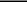 di essere consapevole che le attività di vendita consentite agli hobbisti e ai creatori delle opere dell’ingegno e artistiche hanno carattere sporadico ed occasionale e di essere a conoscenza del divieto vendita di beni appartenenti al settore merceologico alimentare per entrambe le figure e al settore merceologico dell’abbigliamento per i soli hobbisti;di autorizzare sin d’ora gli Organizzatori delle manifestazioni commerciali su aree pubbliche di cui all’art. 32 della Legge Regionale 1/2007 e ss.mm.ii., a verificare il possesso del tesserino e la presenza di eventuali cause interdittive alla partecipazione. Dichiara altresì di essere consapevole dell’obbligo di esibire e consegnare il tesserino agli stessi Organizzatori o al Comune per l’apposizione del timbro di partecipazione prima dell’assegnazione del posteggio;di acconsentire senza riserve alla riconsegna del tesserino -su semplice richiesta del Comune di rilascio- qualora sullo stesso debbano essere inserite annotazioni o riportati gli estremi di eventuali provvedimenti interdittivi e la loro durata; SI IMPEGNA altresìa rispettare nell’esercizio delle attività di cui sopra -consapevole delle sanzioni amministrative di cui all’art. 143 e 144 della Legge Regionale 1/2007 e ss.mm.ii. e della natura strettamente personale e non delegabile a terzi dell’attività- le disposizioni contenute all’art. 32 bis della medesima legge, nonché i Regolamenti comunali applicabili all’attività in parola.Il/La sottoscritto/a dichiara inoltre di aver preso visione dell’informativa sul trattamento dei dati personali ai sensi del Regolamento UE 2016/679.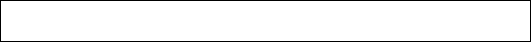 Si allegano:fotocopia del documento di identità in corso di validità dell'interessato;(per i Cittadini extracomunitari): copia del permesso di soggiorno in corso di validità; foto tessera recente da apporre sul tesserino;marca da bollo di € 16,00 da applicare sul tesserino;ricevuta di versamento dei diritti di istruttoria di Euro 50.00 da versare su C/C postale n. 11649167 intestato a Comune di Moneglia – IBAN     IT13 Q076 0101 4000 0001 1649 167   con causale “Diritti istruttoria Tesserino HOBBISTI”.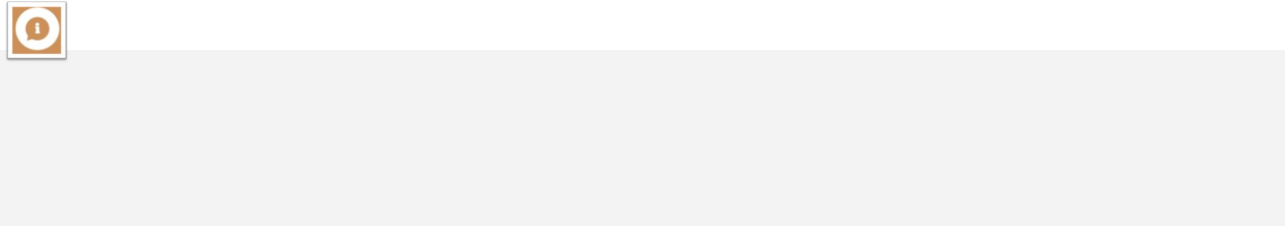 INFORMATIVA AL TRATTAMENTO DEI DATI PERSONALIArt. 14 del Nuovo Regolamento Europeo 2016/679 relativo alla protezione delle persone fisiche con riguardo al trattamento dei dati personali (GDPR)Prima di procedere al trattamento dei Suoi dati, come richiesto dal Regolamento Generale sulla Protezione dei Dati Personali dell'UE (GDPR 2016/679, Articolo 14), La informiamo che i Suoi dati personali - da Lei forniti- sono oggetto da parte del Comune di trattamento sia in forma cartacea sia elettronica per le finalità di seguito indicate.TITOLARE DEL TRATTAMENTO E RESPONSABILE INTERNO AL TRATTAMENTO DEI DATI PERSONALIIl Titolare del Trattamento è il Comune di Moneglia con sede in Moneglia, Corso Libero Longhi, 25, 16030.In tale veste esso è responsabile di garantire l’applicazione delle misure organizzative e tecniche necessarie e adeguate alla protezione dei Suoi dati.Il Comune ha nominato un Responsabile della Protezione dei Dati (RPD) o Data Protection Officer (DPO) ai sensi degli artt. 37 e ss. del Regolamento, domiciliato presso la sede del Comune stesso. Il Responsabile della Protezione dei Dati potrà essere contattato per questioni inerenti il trattamento dei dati dell’ interessato, ai seguenti recapiti: comune.moneglia@gdpr.nelcomune.it, pec: dpo@pec.gdpr.nelcomune.it e telefono 01311826681 INFORMAZIONI SUL TRATTAMENTO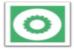 Finalità del Trattamento & Base Giuridica del TrattamentoIl trattamento dei dati personali avviene, per le finalità di seguito descritte, in conformità alla vigente normativa in materia di Privacy, pertanto il Comune si impegna a trattarli secondo principi di correttezza, liceità, trasparenza, nel rispetto delle finalità di seguito indicate, raccogliendoli nella misura necessaria ed esatta per il trattamento, utilizzandoli solo da personale allo scopo autorizzato.Ai sensi dell’art. 6 del GDPR 2016/679 la base giuridica del trattamento consiste nel caso di specie nell’esecuzione di un compito di interesse pubblico o connesso all’esercizio di pubblici poteri di cui è investito il titolare del trattamento.Il trattamento avverrà in modalità cartacea e mediante strumenti informatici con profili di sicurezza e confidenzialità idonei a garantirne la sicurezza e la riservatezza nonché ad evitare accessi non autorizzati ai dati personali.1.  Scopo principaleI dati personali sono trattati nell’ambito delle attività del Comune in materia di commercio su aree pubbliche ed in particolare, nella fattispecie, agli adempimenti amministrativi previsti dalla normativa regionale in materia di hobbisti e creatori delle opere dell’ingegno e artistiche, aventi ad oggetto la loro partecipazioni a manifestazioni commerciali su aree pubbliche e l’ottenimento o il rinnovo del tesserino di abilitazione.Il trattamento dei dati personali per l’esercizio delle finalità di cui sopra sarà effettuato in conformità alle disposizioni del Regolamento e del D.lgs 196/2003 e s.m.i, e, ai sensi dell’Articolo 6, comma 1, lettera b) del citato Regolamento, non è necessario specifico consenso.Categorie di datiI dati personali ottenuti dall’istante sono:dati comuni (che si utilizzano tutti i giorni:(nome, cognome, indirizzo anagrafico, numeri di telefono, e mail indirizzo IP) e non dati particolari (art.9, c.1 GDPR 2016/679: che rivelino origine razziale o etnica, le opinioni politiche, le convinzioni religiose o filosofiche, l’appartenenza sindacale, dati genetici, biometrici intesi a identificare univocamente una persona fisica, dati relativi alla salute o alla vita sessuale o all’orientamento sessuale di una persona) né dati giudiziari, relativi a condanne penali e reati.2.  Eventuali destinatari o categorie di destinatariI dati personali raccolti e le informazioni relative a soggetti a Lei collegati, potranno essere comunicati per le medesime finalità di cui sopra, alle seguenti categorie di destinatari:persone, società, associazioni o studi professionali che prestino servizi o attività di assistenza e consulenza o forniscano servizi al Comune, con particolare ma non esclusivo riferimento alle questioni in materia tecnologica, contabile, amministrativa, legale, tributaria e finanziaria; banche ed imprese di assicurazione; soggetti cui la facoltà di accedere ai dati personali sia riconosciuta da disposizioni di legge e di normativa secondaria o da disposizioni impartite da Autorità a ciò legittimate dalla legge.Con specifico riferimento a persone, società, associazioni o studi professionali prestino servizi o attività di assistenza e consulenza o forniscano servizi al Comune, con particolare ma non esclusivo riferimento alle questioni in materia tecnologica, contabile, amministrativa, legale, tributaria e finanziaria, essi saranno nominati, da parte del Titolare del Trattamento, Responsabili Esterni al Trattamento dei dati personali ai sensi dell’Articolo 28 del GDPR, mediante atto di nomina dedicato, con indicazione delle modalità di trattamento e delle misure di sicurezza che essi dovranno adottare per la gestione e la conservazione dei dati personali di cui il Comune è Titolare. I dati personali oggetto della presente informativa, qualora sia necessario per le finalità di cui sopra, saranno portati altresì a conoscenza dei dipendenti del Comune, autorizzati al trattamento da parte del Titolare ai sensi dell’Articolo 29 del Regolamento.3.  Natura del TrattamentoSi ricorda che il trattamento dei dati è obbligatorio per lo svolgimento della rispettiva finalità di trattamento; un eventuale rifiuto a fornirli o la comunicazione errata di una delle informazioni necessarie ha come conseguenze: a) l’impossibilità per il Titolare di garantire la congruità del trattamento stesso in relazione o in occasione del quale i dati sono forniti; b) la possibile mancata corrispondenza dei risultati del trattamento stesso agli obblighi imposti dalla normativa fiscale, amministrativa, o del lavoro cui esso è indirizzato.Il conferimento di ulteriori dati personali non richiesti direttamente dalla legge o da altra normativa potrà essere comunque necessario qualora tali dati personali siano connessi o strumentali alla definizione del procedimento di cui al precedente punto 1); in tal caso l'eventuale rifiuto di fornirli potrebbe comportare l'impossibilità di eseguire correttamente il rapporto in essere.4.  Modalità di Trattamento & Periodo di Conservazione dei datiIl trattamento avverrà con strumenti idonei a garantire la sicurezza e la riservatezza dei dati, nel rispetto di quanto previsto dal Capo II (Principi) e dal Capo IV (Titolare del trattamento e responsabile del trattamento) del Regolamento.Il trattamento potrà essere effettuato anche attraverso strumenti automatizzati atti a memorizzare, gestire o trasmettere i dati stessi e, comunque, sarà eseguito nel rispetto delle disposizioni del Codice Privacy, dei relativi regolamenti attuativi e del Regolamento Europeo.Nel caso in cui siano acquisiti dati che la legge definisce “categorie particolari di dati personali”, in quanto gli stessi sono idonei a rilevare (a titolo meramente esemplificativo) uno stato di salute, l’adesione a sindacati, le convinzioni religiose, tali dati saranno trattati – oltre a quanto già precisato in via generale per tutti i dati – nel rispetto di quanto previsto dall’art. 9 del Regolamento. Nel caso in cui costituiscano oggetto di trattamento i dati personali idonei a rivelare l’eventuale esistenza di condanne penali nonché di procedimenti penali in corso di cui al D.P.R. 14/11/2002 n. 313 e ss. mm. e ii. (“Testo unico delle disposizioni legislative e regolamentari in materia di casellario giudiziale, di anagrafe delle sanzioni amministrative dipendenti da reato e dei relativi carichi pendenti (Testo A)”); tali dati saranno trattati – oltre a quanto già precisato in via generale per tutti i dati – nel rispetto dei principi di cui all’art. 10 del Regolamento.Il trattamento dei Suoi dati personali è realizzato per mezzo delle operazioni indicate all’art. 4, n. 2) del Regolamento, cui si rimanda per ogni utile finalità.In relazione alle diverse finalità e agli scopi per i quali sono stati raccolti, i dati personali saranno conservati per il tempo previsto dalla normativa applicabile, per un periodo di tempo non superiore a quello necessario al conseguimento delle finalità sovra indicate, e ai sensi delle norme previste per la conservazione degli atti cui i dati personali si riferiscono (nel caso di esecuzione del contratto, ed in seguito per un periodo di dieci anni (termine oltre il quale saranno prescritti i diritti sorti dal contratto).Al termine di tale periodo, i dati saranno in tutto o in parte cancellati automaticamente (ai sensi della normativa applicabile) o resi in forma anonima in maniera permanente.5.  Trasferimento dei Dati all’EsteroLa gestione e la conservazione dei dati personali avverrà su server, ubicati all’interno dell’Unione Europea, del Comune e/o di società terze incaricate e debitamente nominate quali Responsabili del trattamento.I dati non sono attualmente oggetto di trasferimento al di fuori dell’Unione Europea. Resta in ogni caso inteso che il Comune, ove si rendesse necessario, avrà facoltà di spostare l’ubicazione dei server all’interno dell’Unione Europea e/o in Paesi extra-UE.In tal caso Regione assicura sin d’ora che il trasferimento dei dati Extra-UE avverrà in conformità agli artt. 44 ss. del Regolamento ed alle disposizioni di legge applicabili stipulando, se necessario, accordi che garantiscano un livello di protezione adeguato. DIRITTI DEGLI INTERESSATI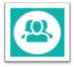 Con riferimento ai dati trattati dal Comune, l’interessato può esercitare in qualsiasi momento i diritti di cui agli articoli 15, 16, 17, 18, e 21 del Regolamento.In particolare:la possibilità di ottenere dal Comune la conferma dell’esistenza o meno dei dati personali che La riguardano, ed in questo caso, l’accesso alle seguenti informazioni:Finalità del trattamento,Categorie di dati personali trattati,Destinatari o le categorie di destinatari a cui i dati personali sono stati o saranno comunicati, in particolare se destinatari di paesi terzi o organizzazioni internazionali;Periodo di conservazione dei dati personali previsto oppure, se non è possibile, i criteri utilizzati per determinare tale periodo;Qualora i dati non siano raccolti presso l'interessato, tutte le informazioni disponibili sulla loro origine;L'esistenza di un processo decisionale automatizzato ed, in tali casi, informazioni significative sulla logica utilizzata, nonché l'importanza e le conseguenze previste di tale trattamento per l'interessato;L'esistenza di garanzie adeguate ai sensi dell'articolo 46 relative al trasferimento verso paesi terzi o organizzazioni internazionali;La fonte da cui hanno origine i dati personali e, se del caso, l’eventualità che i dati provengano da fonti accessibili al pubblico.In aggiunta, l’interessato ha il diritto di:ottenere l’aggiornamento, la rettifica o l’integrazione dei Suoi dati, la cancellazione, nei termini consentiti dalla normativa, oppure chiedere che siano anonimizzati, la limitazione del trattamento, ed ha diritto di opporsi, in tutto o in parte, per motivi legittimi, al trattamento dei dati personali che La riguardano;Revocare il proprio consenso, qualora previsto;Proporre un reclamo all’Autorità di Controllo.A tal scopo, il Comune invita a presentare in maniera gratuita, la richiesta per iscritto, comprensiva di data e firma, trasmettendola a mezzo e-mail, al seguente indirizzo di posta elettronica:comune.moneglia.ge@legalmail.it, utilizzando il modulo predisposto dal Comune al fine diIl Comune si impegna a rispondere alle richieste nel termine di un mese, salvo caso di particolare complessità, per cui potrebbe impiegare massimo 3 mesi. In ogni caso, il Comune provvederà a spiegare il motivo dell’attesa entro un mese dalla sua richiesta.L’esito della richiesta verrà fornito per iscritto o su formato elettronico. Nel caso chieda la rettifica, la cancellazione nonché la limitazione del trattamento, il Comune si impegna a comunicare gli esiti delle richieste a ciascuno dei destinatari dei suoi dati, salvo che ciò risulti impossibile o implichi uno sforzo sproporzionato.Si ricorda che la revoca del consenso, non pregiudica la liceità del trattamento basata sul consenso prima della revoca.Il Comune specifica che le potrà essere richiesto un eventuale contributo qualora le sue domande risultino manifestamente infondate, eccessive o ripetitive; a tal proposito il Comune si è dotato di un registro per tracciare le sue richieste di intervento.Modifiche alla presente informativaLa presente Informativa potrà subire delle variazioni. Si consiglia, quindi, di controllare regolarmente questa Informativa e di riferirsi alla versione più aggiornata.Attestazione di presa visione e lettura dell’informativa Ai sensi della stessa informativa, io Sottoscritto/a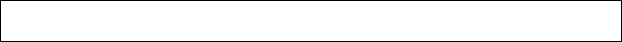 con la sottoscrizione della presente informativa, il/la Sottoscritto/a dichiara di aver ricevuto, in applicazione dell’art. 14 del Regolamento, idonea e completa informativa circa le norme concernenti la tutela dei dati personali ed ai diritti riconosciuti all’interessato.Il/La sottoscritto/aIl/La sottoscritto/aIl/La sottoscritto/aNato/a aProv.ilResidente aResidente aProv.DataFirma del richiedenteagevolare l’esercizio dei diritti sopra citati  al seguente indirizzo https://privacy.nelcomune.it/comune.moneglia.ge.it#home, li data, li data, li dataFirma__________________________________________________________________